XIIIгородской фестиваль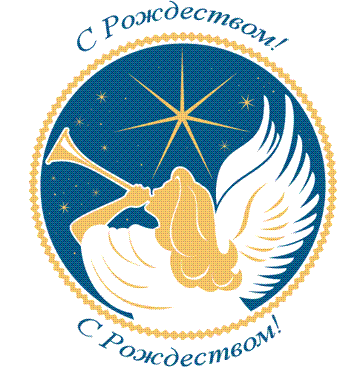 «Рождество Христово в Сургуте»(коллективная)Данные коллектива:_____________________________________________________________________________________________(название, творческое объединение, номинация)_______________________________________________________________________________________________________________________(воскресная школа, православная гимназия, приход храма)Список участников:Программа (на отдельном листе приложить тексты, сценарий или либретто – так же в электронном виде) Время выступления, необходимые технические средства: Данные руководителя (Ф.И.О. полностью, сот.телефон, E-mail при наличии) Приём анкет по эл.почте oksana_aleshina@mail.ru в формате Word. Сканы и фото не принимаются! По возникшим вопросам обращаться по телефонам 704997, 89048804997, 940202, 89825948452XIIIгородской фестиваль«Рождество Христово в Сургуте»(соло)Данные участника:______________________________________________________________________________________________________(Ф.И., возраст, номинация)______________________________________________________________________________________________________(воскресная школа, православная гимназия, приход храма)Программа: на отдельном листе приложить тексты также в эл. виде работы, техника исполнения3.       Время выступления, необходимые технические средства: 4. 	Данные руководителя (Ф.И.О. полностью, сот и дом телефон, E-mail при наличии) Приём анкет по эл.почте oksana_aleshina@mail.ruв формате Word. Сканы и фото не принимаются! По возникшим вопросам обращаться по телефонам 704997, 89048804997, 940202, 898259484521.2.